Lectio Divina 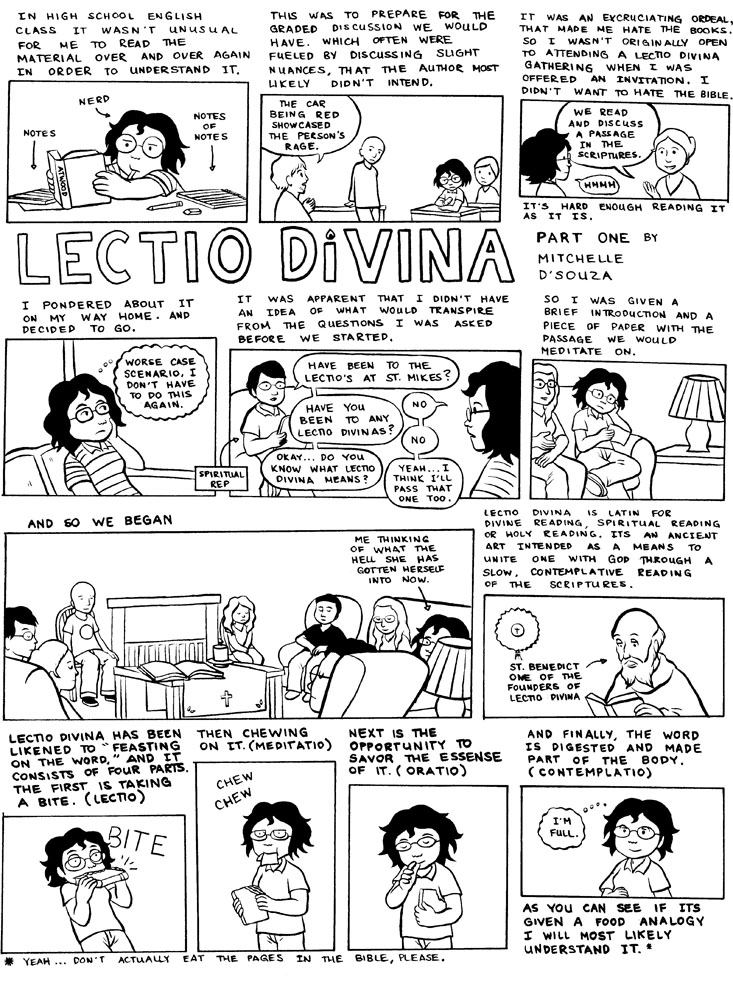 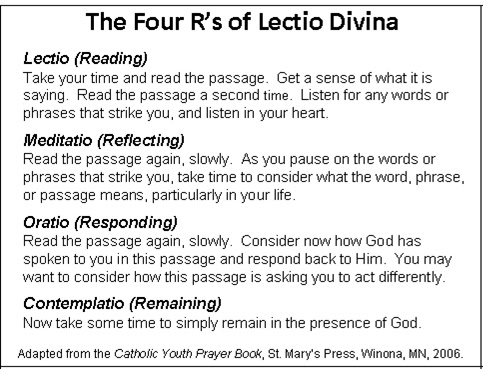 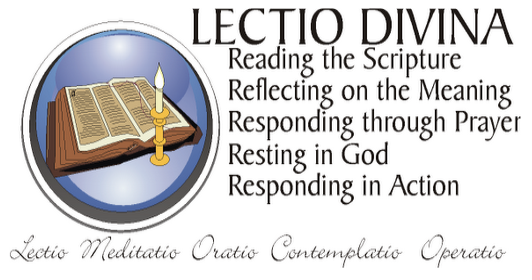 